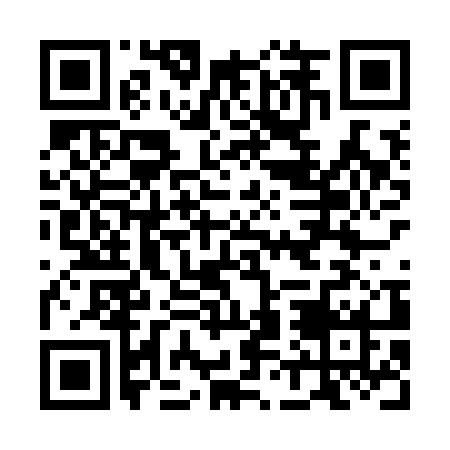 Prayer times for Gotzendorf an der Leitha, AustriaWed 1 May 2024 - Fri 31 May 2024High Latitude Method: Angle Based RulePrayer Calculation Method: Muslim World LeagueAsar Calculation Method: ShafiPrayer times provided by https://www.salahtimes.comDateDayFajrSunriseDhuhrAsrMaghribIsha1Wed3:265:3512:514:508:0710:082Thu3:235:3312:514:518:0910:103Fri3:205:3212:514:518:1010:134Sat3:185:3012:504:528:1210:155Sun3:155:2912:504:528:1310:176Mon3:125:2712:504:538:1410:207Tue3:105:2612:504:538:1610:228Wed3:075:2412:504:548:1710:259Thu3:045:2312:504:548:1810:2710Fri3:025:2112:504:558:2010:2911Sat2:595:2012:504:558:2110:3212Sun2:565:1812:504:568:2210:3413Mon2:545:1712:504:568:2410:3714Tue2:515:1612:504:578:2510:3915Wed2:485:1512:504:578:2610:4216Thu2:465:1312:504:588:2810:4417Fri2:435:1212:504:588:2910:4718Sat2:405:1112:504:598:3010:4919Sun2:385:1012:504:598:3110:5120Mon2:355:0912:505:008:3310:5421Tue2:335:0812:505:008:3410:5622Wed2:335:0712:505:018:3510:5923Thu2:335:0612:515:018:3611:0024Fri2:325:0512:515:018:3711:0125Sat2:325:0412:515:028:3811:0226Sun2:325:0312:515:028:3911:0227Mon2:315:0212:515:038:4111:0328Tue2:315:0112:515:038:4211:0329Wed2:315:0012:515:048:4311:0430Thu2:315:0012:515:048:4411:0431Fri2:314:5912:525:048:4511:05